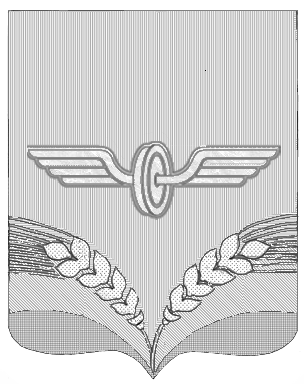 АДМИНИСТРАЦИЯ СОВЕТСКОГО РАЙОНА КУРСКОЙ ОБЛАСТИ П О С Т А Н О В Л Е Н И Е от  19.04.2018 года  №  287Курская область, 306600, пос. Кшенский, ул. Пролетарская, 45О внесении изменений в постановлениеАдминистрации Советского районаКурской области от 12.11.2014 года № 1110«Об утверждении муниципальной программыСоветского района Курской области«Социальная поддержка граждан в Советском районе Курской области» Во изменение постановления Администрации Советского района Курской области от 12.11.2014 года №1110 «Об утверждении муниципальной программы Советского района Курской области «Социальная поддержка граждан в  Советском районе Курской области» Администрация Советского района Курской области ПОСТАНОВЛЯЕТ:1.Внести следующие изменения в постановление Администрации Советского района Курской области от 12.11.2014 года № 1110 «Об утверждении муниципальной программы Советского района Курской области «Социальная поддержка граждан в  Советском районе Курской области»:1.1.п.3 постановления изложить в следующей редакции: «3. Постановление вступает в силу с 1 января 2015 года и подлежит опубликованию на официальном сайте муниципального района «Советский район»  Курской области». 	2.Настоящее постановление вступает в силу со дня подписания и распространяется на правоотношения, возникшие с 1 января 2015 года.Глава Советского района                                                                   В.А.Савельев